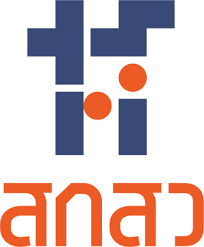 แบบฟอร์มข้อเสนอโครงการวิจัย ฉบับสมบูรณ์ (Full Proposal) งบประมาณเพื่อสนับสนุนงานมูลฐาน (Fundamental Fund; FF) จัดสรรงบประมาณจากกองทุนส่งเสริมวิทยาศาสตร์ วิจัยและนวัตกรรมชื่อหน่วยงาน ......................................................................ส่วนที่ 1 ข้อมูลทั่วไป1. โครงการวิจัยนี้อยู่ภายใต้แผนงาน ............................. (dropdown ให้คลิกชื่อแผนงานตามที่ผู้ประสานสร้างไว้)2.	ชื่อโครงการวิจัย     (ภาษาไทย)	……………………………………………………………………..…………………………………………………..…	(ภาษาอังกฤษ)       .……………………………………...………………………………………………………..……………………….…3. ชื่อโครงการวิจัยย่อยภายใต้โครงการวิจัย (หากมี)4. ลักษณะโครงการวิจัย   โครงการใหม่ ที่เริ่มดำเนินการในปีที่เสนอขอ ดำเนินงาน ...............ปีงบประมาณรวมทั้งโครงการ ………………………….บาทปีงบประมาณ ....................... งบประมาณ .............................บาทปีงบประมาณ ....................... งบประมาณ .............................บาทปีงบประมาณ ....................... งบประมาณ .............................บาทโครงการต่อเนื่อง จากปีงบประมาณที่ผ่านมา ดำเนินงาน ...............ปีงบประมาณรวมทั้งโครงการ ………………………….บาท ใส่รหัสข้อเสนอโครงการต่อเนื่อง..........................(ระบบดึงข้อมูลมาให้ :นักวิจัยสามารถปรับแก้ข้อมูลได้)เริ่มรับงบประมาณปี........... (กรอกปีงบประมาณที่เริ่มดำเนินงาน)ปีงบประมาณ ....................... งบประมาณ .............................บาทปีงบประมาณ ....................... งบประมาณ .............................บาทปีงบประมาณ ....................... งบประมาณ .............................บาทโครงการต่อเนื่องที่มีข้อผูกพันสัญญา*  ดำเนินงาน ...............ปีงบประมาณรวมทั้งโครงการ ………………………….บาทใส่รหัสข้อเสนอโครงการต่อเนื่อง..........................(ระบบดึงข้อมูลมาให้ :นักวิจัยสามารถปรับแก้ข้อมูลได้)เริ่มรับงบประมาณปี........... (กรอกปีงบประมาณที่เริ่มดำเนินงาน)ปีงบประมาณ ....................... งบประมาณ .............................บาทปีงบประมาณ ....................... งบประมาณ .............................บาทหมายเหตุ : *โครงการต่อเนื่องที่มีข้อผูกพันสัญญา หมายถึง ข้อผูกพันสัญญาที่ดำเนินการตามมติ ครม. หรือดำเนินงานร่วมกับหน่วยงานต่างประเทศผลการดำเนินที่ผ่านมา (กรณีที่เป็นโครงการต่อเนื่อง)  สรุปผลการดำเนินงานที่ผ่านมา โดยอธิบายกิจกรรมที่ได้ดำเนินการแล้ว  และผลผลิตที่เกิดขึ้นอย่างเป็นรูปธรรม ………………………………………………………………………………………………………………………………………………………………………………………………………………………………………………………………………………………………….………………...................5. โครงการยื่นเสนอขอรับทุนจากหน่วยงานอื่นหรือไม่ ไม่ยื่นเสนอ   ยื่นเสนอ ระบุหน่วยงาน.....................6. คำสำคัญ (Keywords) (กำหนดไม่เกิน 5 คำ)	(ภาษาไทย) ………………………...………………………………………………………..……………………………………………….	(ภาษาอังกฤษ) ………………………...………………………………………………………..………………………………………….7. สาขาการวิจัย (เลือกจากฐานข้อมูลในระบบ)สาขาการวิจัยหลัก OECD (เป็น dropdown ให้เลือก) .....................................................................................สาขาการวิจัยย่อย OECD	(เป็น dropdown ให้เลือก) .......................................................................................8. ISCED (International Standard Classification Of Education)ISCED Broad field 	(เป็น dropdown ให้เลือก) ……………..……………………………………………….ISCED Narrow field 	(เป็น dropdown ให้เลือก) ……………..……………………………………………….ISCED Detailed field	(เป็น dropdown ให้เลือก) ……………..……………………………………………….รหัสสาขา ISCED9. รายละเอียดของคณะผู้วิจัย (ใช้ฐานข้อมูลจากระบบสารสนเทศกลางเพื่อบริหารงานวิจัยของประเทศ)ประกอบด้วยส่วนที่ 2 ข้อมูลโครงการวิจัยบทสรุปข้อเสนอโครงการ (ไม่เกิน 3000 คำ)หลักการและเหตุผล/ปัญหา/โจทย์การวิจัย (แสดงถึงบริบทของพื้นที่และระบุที่ไปที่มาของปัญหาและความต้องการของพื้นที่ (Situation Review) และอธิบายความจำเป็นและความสำคัญที่โครงการวิจัยจะเข้าไปแก้ไขปัญหาสำคัญ/พัฒนาศักยภาพที่สำคัญ และระบุคำถามงานวิจัยของโครงการวิจัย) (ไม่เกิน 3000 คำ)วัตถุประสงค์ (ระบุเป็นข้อ)กรอบการวิจัย/พัฒนา (คำนิยาม กรอบการวิจัย/พัฒนา (Conceptual Framework) หมายถึง การประมวล ความคิดรวบยอดของงานวิจัยที่แสดงความเกี่ยวข้องระหว่างตัวแปรที่ศึกษา ทั้งนี้ หลักสำคัญในการเขียนกรอบแนวคิด คือ จะต้องอิงแนวคิด หลักการหรือ ทฤษฎีที่นำมาใช้เป็นกรอบการทำวิจัย และแสดงความสัมพันธ์ระหว่างตัวแปร ที่ศึกษาลักษณะการกรอกข้อมูล แผนผังภาพแสดงถึงเป้าหมายและตัวชี้วัดของโครงการ และมีการแสดงความเชื่อมโยงโครงการย่อยเพื่อตอบเป้าใหญ่ร่วมกัน (หากมีโครงการย่อย)) แนวคิด ทฤษฎี และสมมติฐานงานวิจัย (ไม่เกิน 3000 คำ)6. ระเบียบวิธีวิจัยและวิธีการดำเนินการวิจัยส่วนที่ 3 แผนการทำงานแผนการดำเนินงานวิจัย (แสดงแผนการดำเนินงานรายกิจกรรมและระยะเวลาที่ใช้ ในแต่ละปีงบประมาณ)หมายเหตุ : ขั้นตอนการจัดทำข้อเสนอโครงการ กิจกรรมให้ระบุเดือนที่คาดว่าจะดำเนินการ กรณีที่โครงการได้รับการอนุมัติ และเข้าสู่ขั้นตอนการนำเข้าโครงการสู่ Ongoing ระบบจะให้ระบุชื่อเดือนที่เริ่มดำเนินงานโครงการ แล้วระบบจะดำเนินการอัพเดทเดือนที่ทั้งหมด ให้อยู่ในรูปแบบ ชื่อเดือน เช่น เริ่มดำเนินโครงการเดือน ตุลาคม 2565 จากตัวอย่าง กิจกรรมที่ 1 จะถูกระบุเป็นเดือนตุลาคมพื้นที่ทำวิจัย : โปรดระบุสถานที่ทำวิจัยจำแนกตามโครงการวิจัยโดยใช้ฐานข้อมูลจากระบบ และเพิ่มเติมชื่อเฉพาะ เช่น ชุมชน  หมู่บ้านพื้นที่ที่ได้รับประโยชน์จากการวิจัยแผนการใช้จ่ายงบประมาณของโครงการวิจัย แสดงรายละเอียดประมาณการงบประมาณตลอดโครงการ (กรณีของบประมาณเป็นโครงการต่อเนื่อง ระยะเวลาดำเนินการวิจัยมากกว่า 1 ปี ให้แสดงงบประมาณตลอดแผนการดำเนินงาน) โดยแบ่งเป็นหมวดต่าง ๆ ดังนี้ หมายเหตุ (อ้างอิง:  การตั้งงบประมาณให้เป็นไปตาม ประกาศ กสว. เรื่อง หลักเกณฑ์การจัดทําคําของบประมาณและการจัดสรรงบประมาณของหน่วยงานในระบบวิจัยและนวัตกรรม)รายละเอียดการจัดซื้อครุภัณฑ์ : กรณีมีความต้องการซื้อครุภัณฑ์ให้ใส่รายละเอียด ดังนี้แนบใบเสนอราคาจาก 3 บริษัทประกอบมาด้วยมาตรฐานการวิจัย มีการใช้สัตว์ทดลอง มีการวิจัยในมนุษย์ มีการวิจัยที่เกี่ยวข้องกับงานด้านเทคโนโลยีชีวภาพสมัยใหม่ มีการใช้ห้องปฏิบัติการที่เกี่ยวกับสารเคมีหน่วยงานร่วมดำเนินการ/ภาคเอกชนหรือชุมชนที่ร่วมลงทุนหรือดำเนินการ 7.     ระดับความพร้อมที่มีอยู่ในปัจจุบัน (ถ้ามี)*7.1 ระดับความพร้อมทางเทคโนโลยี (Technology Readiness Level: TRL)*          1)  TRL ณ ปัจจุบัน ระดับ ...................               รายละเอียด .......................................................................................................................	  2)  TRL เมื่องานวิจัยเสร็จสิ้นระดับ ...................               รายละเอียด .......................................................................................................................7.2 ระดับความพร้อมทางสังคม (Societal Readiness Level: SRL)*          1)  SRL ณ ปัจจุบัน ระดับ ...................               รายละเอียด .......................................................................................................................	  2)  SRL เมื่องานวิจัยเสร็จสิ้นระดับ ...................               รายละเอียด .......................................................................................................................แนวทางการขับเคลื่อนผลงานวิจัยและนวัตกรรมไปสู่ผลลัพธ์และผลกระทบ การเชื่อมโยงกับนักวิจัยที่เป็นผู้เชี่ยวชาญในสาขาวิชาที่ทำการวิจัยทั้งในและต่างประเทศ (ถ้ามี) (Connections with other experts within and outside Thailand) และแผนที่จะติดต่อหรือสร้างความสัมพันธ์กับผู้เชี่ยวชาญ รวมทั้งการสร้างทีมงานวิจัยในอนาคตด้วย....................................................................................................................................................................................................................................................................................................................................................การเชื่อมโยงหรือความร่วมมือกับผู้มีส่วนได้ส่วนเสีย และผู้ใช้ประโยชน์จากงานวิจัย (Stakeholder and User Engagement) โดยระบุชื่อหน่วยงานภาครัฐ เอกชน ประชาสังคมและชุมชน โดยอธิบายกระบวนการดำเนินงานร่วมกันและการเชื่อมโยงการขับเคลื่อนผลการวิจัยไปสู่การใช้ประโยชน์อย่างชัดเจน รวมถึงอธิบายกระบวนการดำเนินงานต่อเนื่องของผู้ใช้ประโยชน์จากงานวิจัยเมื่อโครงการวิจัยเสร็จสิ้น ..................................................................................................................................................................................................................................................................................................................................................ประสบการณ์การบริหารงานของหัวหน้าโครงการ ในการบริหารโครงการย้อนหลังไม่เกิน 5 ปี  
(กรอกไม่เกิน 5 ลำดับโดยเน้นโครงการที่เกิดผลกระทบสูง) ส่วนที่ 4 ผลผลิต/ผลลัพธ์/ผลกระทบ1. ประโยชน์ที่คาดว่าจะได้รับ ด้านวิชาการ           ระบุคำอธิบาย................................................................................................................................................	ผู้ได้รับผลประโยชน์...................................................................................................................................... ด้านสังคมO ด้านสาธารณะ     O ด้านชุมชนและพื้นที่     O ด้านสิ่งแวดล้อม          ระบุคำอธิบาย................................................................................................................................................	ผู้ได้รับผลประโยชน์...................................................................................................................................... ด้านนโยบาย           ระบุคำอธิบาย................................................................................................................................................	ผู้ได้รับผลประโยชน์...................................................................................................................................... ด้านเศรษฐกิจ           ระบุคำอธิบาย................................................................................................................................................	ผู้ได้รับผลประโยชน์......................................................................................................................................2. ผลผลิตที่คาดว่าจะได้รับ (Output)หมายเหตุ  กรอกข้อมูลเฉพาะผลผลิตที่โครงการคาดว่าจะได้รับและสามารถทำได้จริง เนื่องจากเป็นตัวชี้วัดในการประเมินผลของหน่วยงาน (หากผลผลิตข้อใดไม่มีไม่ต้องระบุ และขอให้ตัดออก)ประเภทของผลผลิตและคำจำกัดความ (Type of Outputs and Definition)นิยามของผลผลิต คือ ผลผลิตที่เกิดขึ้นจากการวิจัยที่ได้รับการจัดสรรทุนวิจัย ผ่านกองทุนส่งเสริมวิทยาศาสตร์ วิจัย และนวัตกรรม โดยเป็นผลที่เกิดขึ้นทันทีเมื่อจบโครงการ และเป็นผลโดยตรงจากการดำเนินโครงการ ทั้งนี้ หน่วยงานจะต้องนำส่งภายใน 2 ปีงบประมาณ ประเภทของผลผลิต ประกอบด้วย 10 ผลผลิต ตามตารางดังนี้3. ผลลัพธ์ (Expected Outcomes) ที่คาดว่าเกิดขึ้น (นิยามของผลลัพธ์ คือ ผลที่เกิดขึ้นหลังจากโครงการ ววน.สิ้นสุดไปแล้ว โดยเป็นการนําผลผลิต (Output) ที่ได้ของโครงการพัฒนา ววน. ไปใช้ประโยชน์โดยผู้ใช้ (Users) ที่ชัดเจน ส่งผลทําให้ระดับความรู้ ทัศนคติ พฤติกรรม การปฏิบัติ หรือทักษะของผู้ใช้มีการเปลี่ยนแปลงไปจากเดิมเมื่อเทียบกับก่อนการนําผลผลิตจาก โครงการมาใช้ รวมถึงการใช้ประโยชน์จากผลผลิตของโครงการที่เป็นทั้งผลิตภัณฑ์ การบริการ และเทคโนโลยี โดยภาคเอกชนหรือประชาสังคม ตลอดจนการพัฒนาต่อยอดผลผลิตของโครงการเดิมที่ยังไม่เสร็จสมบูรณ์ ให้มี ระดับความพร้อมในการใช้ประโยชน์สูงขึ้นอย่างมีนัยสําคัญ)ประเภทของผลลัพธ์และคําจํากัดความ (Type of Outcomes and Definition)ประเภทของผลลัพธ์และคำจำกัดความ (Type of Outcomes and Definition)4. ผลกระทบ (Expected Impacts) ที่คาดว่าจะเกิดขึ้นนิยามของผลกระทบ คือ การเปลี่ยนแปลงที่เกิดขึ้นจากผลลัพธ์ (outcome) ในวงกว้างทั้งด้านวิชาการ นโยบาย เศรษฐกิจ สังคมและสิ่งแวดล้อม หรือผลสำเร็จระยะยาวที่เกิดขึ้นต่อเนื่องจากการเปลี่ยนแปลงของผลลัพธ์ โดยผ่านกระบวนการการสร้างการมีส่วนร่วม (Engagement activities) และมีเส้นทางของผลกระทบ (impact pathway) ในการขับเคลื่อนไปสู่การสร้างผลกระทบ ทั้งนี้ ผลกระทบที่เกิดขึ้นจะพิจารณารวมผลกระทบในเชิงบวกและเชิงลบ ทางตรงและทางอ้อม ทั้งที่ตั้งใจและไม่ตั้งใจให้เกิดขึ้นO ด้านวิชาการ รายละเอียดผลกระทบ............................................................................................................................. ................................................................................................................................................................ O ด้านสังคม O ด้านสาธารณะ     O ด้านชุมชนและพื้นที่     O ด้านสิ่งแวดล้อม รายละเอียดผลกระทบ............................................................................................................................. ................................................................................................................................................................ O ด้านนโยบาย รายละเอียดผลกระทบ............................................................................................................................. ................................................................................................................................................................ O ด้านเศรษฐกิจ รายละเอียดผลกระทบ............................................................................................................................. ............................................................................................................................................................. ลำดับชื่อโครงการย่อยงบประมาณ (บาท)หัวหน้าโครงการย่อยปีงบประมาณผลการดำเนินงานเทียบกับแผนที่ตั้งไว้ (%)งบประมาณที่ได้รับจัดสรร (บาท)งบประมาณที่ใช้จริง (บาท)สัดส่วนงบประมาณที่ใช้จริง (%)สาขาการวิจัย OECDสาขาวิจัยที่จำแนกตาม Organisation for Economic Co-Operation and Development (OECD) ประกอบด้วย1)  สาขาหลักวิทยาศาสตร์ธรรมชาติ ประกอบด้วยสาขาย่อยคณิตศาสตร์ คอมพิวเตอร์และสารสนเทศศาสตร์ (เฉพาะซอฟแวร์) วิทยาศาสตร์ฟิสิกส์ วิทยาศาสตร์เคมี วิทยาศาสตร์กายภาพ วิทยาศาสตร์สิ่งแวดล้อม วิทยาศาสตร์ ธรรมชาติอื่น ๆ 2)  สาขาหลักวิศวกรรมศาสตร์และเทคโนโลยี ประกอบด้วยสาขาวิชาย่อย วิศวกรรมโยธา วิศวกรรมไฟฟ้า อิเล็กทรอนิกส์และสารสนเทศ วิศวกรรม เครื่องกล วิศวกรรมเคมี วิศวกรรมโลหการและวัสดุ วิศวกรรมการแพทย์ วิศวกรรมสิ่งแวดล้อม เทคโนโลยีชีวภาพสิ่งแวดล้อม เทคโนโลยีชีวภาพ อุตสาหกรรม นาโนเทคโนโลยี วิศวกรรมศาสตร์และเทคโนโลยีอื่น ๆ 3)  สาขาหลักการแพทย์ ประกอบด้วยสาขาวิชาย่อยการแพทย์พื้นฐาน การแพทย์คลินิก วิทยาศาสตร์สุขภาพ เทคโนโลยีชีวภาพทางด้านการแพทย์ วิทยาศาสตร์ทางด้านการแพทย์อื่น ๆ4)  สาขาหลักเกษตรศาสตร์ ประกอบด้วยสาขาย่อยเกษตรกรรม ป่าไม้ ประมง สัตวศาสตร์ สัตวแพทย์ศาสตร์ เทคโนโลยีชีวภาพ ทางด้านการเกษตร วิทยาศาสตร์ทางด้านการเกษตรอื่น ๆ5)  สาขาหลักสังคมศาสตร์ ประกอบด้วยสาขาย่อยจิตวิทยา เศรษฐศาสตร์ ศึกษาศาสตร์ สังคมศาสตร์ นิติศาสตร์ รัฐศาสตร์ ภูมิศาสตร์ทางสังคมและ เศรษฐกิจ นิเทศศาสตร์และสื่อสารมวลชน สังคมศาสตร์อื่น ๆ 6)  สาขาหลักมนุษยศาสตร์ ประกอบด้วยสาขาย่อยประวัติศาสตร์และโบราณคดี ภาษาและวรรณคดี ปรัชญา จริยธรรม และศาสนา ศิลปะ มนุษยศาสตร์อื่น ๆ ISCED Broad fieldISCED Narrow fieldISCED Detailed field00 Generic programmes and qualifications000 Generic programmes and qualifications not further defined0000 Generic programmes and qualifications not further defined00 Generic programmes and qualifications001 Basic programmes and qualifications0011 Basic programmes and qualifications00 Generic programmes and qualifications002 Literacy and numeracy0021 Literacy and numeracy00 Generic programmes and qualifications003 Personal skills and development0031 Personal skills and development00 Generic programmes and qualifications009 Generic programmes and qualifications not elsewhere classified0099 Generic programmes and qualifications not elsewhere classified01 Education011 Education0110 Education not further defined01 Education011 Education0111 Education science01 Education011 Education0112 Training for pre-school teachers01 Education011 Education0113 Teacher training  without subject specialisation01 Education011 Education0114Teacher training with subject specialisation01 Education011 Education0119Education not elsewhere classified01 Education018 Inter-disciplinary programmes and qualifications involving education0188 Inter-disciplinary programmes and qualifications involving education02 Arts and humanities020 Arts and humanities not further defined0200 Arts and humanities not further defined02 Arts and humanities021 Arts0210 Arts not further defined02 Arts and humanities021 Arts0211 Audio-visual techniques and media production02 Arts and humanities021 Arts0212 Fashion, interior and industrial design02 Arts and humanities021 Arts0213 Fine arts02 Arts and humanities021 Arts0214Handicrafts02 Arts and humanities021 Arts0215Music and performing arts02 Arts and humanities021 Arts0219Arts not elsewhere classified02 Arts and humanities022Humanities (excluding languages)0220Humanities (excluding languages) not further defined02 Arts and humanities022Humanities (excluding languages)0221Religion and theology02 Arts and humanities022Humanities (excluding languages)0222History and archaeology02 Arts and humanities022Humanities (excluding languages)0223Philosophy and ethics02 Arts and humanities022Humanities (excluding languages)0229Humanities (except languages) not elsewhere classified02 Arts and humanities023 Languages0230 Languages not further defined02 Arts and humanities023 Languages0231 Language acquisition02 Arts and humanities023 Languages0232Literature and linguistics02 Arts and humanities023 Languages0239Languages not elsewhere classified02 Arts and humanities028 Inter-disciplinary programmes and qualifications involving arts and humanities0288Inter-disciplinary programmes and qualifications involving arts and humanities02 Arts and humanities029 Arts and humanities not elsewhere classified0299Arts and humanities not elsewhere classified03 Social sciences, journalism and information030Social sciences, journalism and information not further defined0300Social sciences, journalism and information not further defined03 Social sciences, journalism and information031Social and behavioural sciences0310Social and behavioural sciences not further defined03 Social sciences, journalism and information031Social and behavioural sciences0311Economics03 Social sciences, journalism and information031Social and behavioural sciences0312Political sciences and civics03 Social sciences, journalism and information031Social and behavioural sciences0313 Psychology03 Social sciences, journalism and information031Social and behavioural sciences0314Sociology and cultural studies03 Social sciences, journalism and information031Social and behavioural sciences0319Social and behavioural sciences not elsewhere classified03 Social sciences, journalism and information032Journalism and information0320Journalism and information not further defined03 Social sciences, journalism and information032Journalism and information0321Journalism and reporting03 Social sciences, journalism and information032Journalism and information0322Library, information and archival studies03 Social sciences, journalism and information032Journalism and information0329Journalism and information not elsewhere classified03 Social sciences, journalism and information038 Inter-disciplinary programmes and qualifications involving social sciences, journalism and information0388Inter-disciplinary programmes and qualifications involving social sciences, journalism and information03 Social sciences, journalism and information039 Social sciences, journalism and information not elsewhere classified0399Social sciences, journalism and information not elsewhere classified04 Business, administration and law040Business, administration and law not further defined0400Business, administration and law not further defined04 Business, administration and law041Business and administration0410Business and administration not further defined04 Business, administration and law041Business and administration0411Accounting and taxation04 Business, administration and law041Business and administration0412Finance, banking and insurance04 Business, administration and law041Business and administration0413Management and administration04 Business, administration and law041Business and administration0414Marketing and advertising04 Business, administration and law041Business and administration0415Secretarial and office work04 Business, administration and law041Business and administration0416Wholesale and retail sales04 Business, administration and law041Business and administration0417Work skills04 Business, administration and law041Business and administration0419Business and administration not elsewhere classified04 Business, administration and law042Law0421Law04 Business, administration and law048 Inter-disciplinary programmes and qualifications involving business, administration and law0488Inter-disciplinary programmes and qualifications involving business, administration and law04 Business, administration and law049 Business, administration and law not elsewhere classified0499Business, administration and law not elsewhere classified05 Natural sciences, mathematics and statistics050Natural sciences, mathematics and statistics not further defined0500Natural sciences, mathematics and statistics not further defined05 Natural sciences, mathematics and statistics051Biological and related sciences0510Biological and related sciences not further defined05 Natural sciences, mathematics and statistics051Biological and related sciences0511Biology05 Natural sciences, mathematics and statistics051Biological and related sciences0512Biochemistry05 Natural sciences, mathematics and statistics051Biological and related sciences0519Biological and related sciences not elsewhere classified05 Natural sciences, mathematics and statistics052Environment0520Environment not further defined05 Natural sciences, mathematics and statistics052Environment0521Environmental sciences05 Natural sciences, mathematics and statistics052Environment0522Natural environments and wildlife05 Natural sciences, mathematics and statistics052Environment0529Environment not elsewhere classified05 Natural sciences, mathematics and statistics053Physical sciences0530Physical sciences not further defined05 Natural sciences, mathematics and statistics053Physical sciences0531Chemistry05 Natural sciences, mathematics and statistics053Physical sciences0532Earth sciences05 Natural sciences, mathematics and statistics053Physical sciences0533 Physics05 Natural sciences, mathematics and statistics053Physical sciences0539Physical sciences not elsewhere classified05 Natural sciences, mathematics and statistics054Mathematics and statistics0540Mathematics and statistics not further defined05 Natural sciences, mathematics and statistics054Mathematics and statistics0541Mathematics05 Natural sciences, mathematics and statistics054Mathematics and statistics0542Statistics05 Natural sciences, mathematics and statistics058Inter-disciplinary programmes and qualifications involving natural sciences, mathematics and statistics0588Inter-disciplinary programmes and qualifications involving natural sciences, mathematics and statistics05 Natural sciences, mathematics and statistics059Natural sciences, mathematics and statistics not elsewhere classified0599Natural sciences, mathematics and statistics not elsewhere classified06 Information and Communication Technologies (ICTs)061Information and Communication Technologies (ICTs)0610Information and Communication Technologies (ICTs) not further defined06 Information and Communication Technologies (ICTs)061Information and Communication Technologies (ICTs)0611Computer use06 Information and Communication Technologies (ICTs)061Information and Communication Technologies (ICTs)0612Database and network design and administration06 Information and Communication Technologies (ICTs)061Information and Communication Technologies (ICTs)0613Software and applications development and analysis06 Information and Communication Technologies (ICTs)061Information and Communication Technologies (ICTs)0619Information and Communication Technologies (ICTs) not elsewhere classified06 Information and Communication Technologies (ICTs)068Inter-disciplinary programmes and qualifications involving Information and Communication Technologies (ICTs)0688Inter-disciplinary programmes and qualifications involving Information and Communication Technologies (ICTs)07 Engineering, manufacturing and construction070 Engineering, manufacturing and construction not further defined0700Engineering, manufacturing and construction not further defined07 Engineering, manufacturing and construction071 Engineering and engineering trades0710Engineering and engineering trades not further defined07 Engineering, manufacturing and construction071 Engineering and engineering trades0711Chemical engineering and processes07 Engineering, manufacturing and construction071 Engineering and engineering trades0712Environmental protection technology07 Engineering, manufacturing and construction071 Engineering and engineering trades0713Electricity and energy07 Engineering, manufacturing and construction071 Engineering and engineering trades0714Electronics and automation07 Engineering, manufacturing and construction071 Engineering and engineering trades0715Mechanics and metal trades07 Engineering, manufacturing and construction071 Engineering and engineering trades0716Motor vehicles, ships and aircraft07 Engineering, manufacturing and construction071 Engineering and engineering trades0719 Engineering and engineering trades not elsewhere classified07 Engineering, manufacturing and construction072 Manufacturing and processing0720Manufacturing and processing not further defined07 Engineering, manufacturing and construction072 Manufacturing and processing0721Food processing07 Engineering, manufacturing and construction072 Manufacturing and processing0722Materials (glass, paper, plastic and wood)07 Engineering, manufacturing and construction072 Manufacturing and processing0723Textiles (clothes, footwear and leather)07 Engineering, manufacturing and construction072 Manufacturing and processing0724Mining and extraction07 Engineering, manufacturing and construction072 Manufacturing and processing0729 Manufacturing and processing not elsewhere classified07 Engineering, manufacturing and construction073 Architecture and construction0730Architecture and construction not further defined07 Engineering, manufacturing and construction073 Architecture and construction0731Architecture and town planning07 Engineering, manufacturing and construction073 Architecture and construction0732Building and civil engineering07 Engineering, manufacturing and construction078Inter-disciplinary programmes and qualifications involving engineering, manufacturing and construction0788Inter-disciplinary programmes and qualifications involving engineering, manufacturing and construction07 Engineering, manufacturing and construction079Engineering, manufacturing and construction not elsewhere classified0799Engineering, manufacturing and construction not elsewhere classified08 Agriculture, forestry, fisheries and veterinary080 Agriculture, forestry, fisheries and veterinary not further defined0800Agriculture, forestry, fisheries and veterinary not further defined08 Agriculture, forestry, fisheries and veterinary081 Agriculture0810Agriculture not further defined08 Agriculture, forestry, fisheries and veterinary081 Agriculture0811Crop and livestock production08 Agriculture, forestry, fisheries and veterinary081 Agriculture0812Horticulture08 Agriculture, forestry, fisheries and veterinary081 Agriculture0819Agriculture not elsewhere classified08 Agriculture, forestry, fisheries and veterinary082Forestry0821Forestry08 Agriculture, forestry, fisheries and veterinary083Fisheries0831Fisheries08 Agriculture, forestry, fisheries and veterinary084Veterinary0841Veterinary08 Agriculture, forestry, fisheries and veterinary088Inter-disciplinary programmes and qualifications involving agriculture, forestry, fisheries and veterinary0888Inter-disciplinary programmes and qualifications involving agriculture, forestry, fisheries and veterinary08 Agriculture, forestry, fisheries and veterinary089Agriculture, forestry, fisheries and veterinary not elsewhere classified0899Agriculture, forestry, fisheries and veterinary not elsewhere classified09 Health and welfare090 Health and welfare not further defined0900Health and welfare not further defined09 Health and welfare091 Health0910Health not further defined09 Health and welfare091 Health0911Dental studies09 Health and welfare091 Health0912Medicine09 Health and welfare091 Health0913Nursing and midwifery09 Health and welfare091 Health0914Medical diagnostic and treatment technology09 Health and welfare091 Health0915Therapy and rehabilitation09 Health and welfare091 Health0916Pharmacy09 Health and welfare091 Health0917Traditional and complementary medicine and therapy09 Health and welfare091 Health0919Health not elsewhere classified09 Health and welfare092Welfare0920Welfare not further defined09 Health and welfare092Welfare0921Care of the elderly and of disabled adults09 Health and welfare092Welfare0922Child care and youth services09 Health and welfare092Welfare0923Social work and counselling09 Health and welfare092Welfare0929 Welfare not elsewhere classified09 Health and welfare098Inter-disciplinary programmes and qualifications involving health and welfare0988Inter-disciplinary programmes and qualifications involving health and welfare09 Health and welfare099 Health and welfare not elsewhere classified0999Health and welfare not elsewhere classified10 Services100 Services not further defined1000Services not further defined10 Services101 Personal services1010Personal services not further defined10 Services101 Personal services1011Domestic services10 Services101 Personal services1012Hair and beauty services10 Services101 Personal services1013Hotel, restaurants and catering10 Services101 Personal services1014Sports10 Services101 Personal services1015Travel, tourism and leisure10 Services101 Personal services1019 Personal services not elsewhere classified10 Services102 Hygiene and occupational health services1020Hygiene and occupational health services not further defined10 Services102 Hygiene and occupational health services1021 Community sanitation10 Services102 Hygiene and occupational health services1022Occupational health and safety10 Services102 Hygiene and occupational health services1029 Hygiene and occupational health services not elsewhere classified10 Services103 Security services1030Security services not further defined10 Services103 Security services1031Military and defence10 Services103 Security services1032Protection of persons and property10 Services103 Security services1039 Security services not elsewhere classified10 Services104 Transport services1041Transport services10 Services108 Inter-disciplinary programmes and qualifications involving services1088Inter-disciplinary programmes and qualifications involving services10 Services109 Services not elsewhere classified1099Services not elsewhere classified99 Field unknown999 Field unknown9999Field unknownชื่อ-สกุลหน่วยงานตำแหน่งในโครงการสัดส่วนการดำเนินโครงการวิจัยปีงบประมาณกิจกรรม123456789101112ร้อยละของกิจกรรมในปีงบประมาณปีที่ 1(ปีที่เริ่มดำเนินการ)กิจกรรมที่ 1 : ศึกษาและสำรวจความเป็นไปได้ปีที่ 2(2566)ปีที่ ....(ปีที่สิ้นสุดโครงการ)ตัวอย่างตารางกิจกรรมในโครงการ Ongoingตัวอย่างตารางกิจกรรมในโครงการ Ongoingตัวอย่างตารางกิจกรรมในโครงการ Ongoingตัวอย่างตารางกิจกรรมในโครงการ Ongoingตัวอย่างตารางกิจกรรมในโครงการ Ongoingตัวอย่างตารางกิจกรรมในโครงการ Ongoingตัวอย่างตารางกิจกรรมในโครงการ Ongoingตัวอย่างตารางกิจกรรมในโครงการ Ongoingตัวอย่างตารางกิจกรรมในโครงการ Ongoingตัวอย่างตารางกิจกรรมในโครงการ Ongoingตัวอย่างตารางกิจกรรมในโครงการ Ongoingตัวอย่างตารางกิจกรรมในโครงการ Ongoingตัวอย่างตารางกิจกรรมในโครงการ Ongoingตัวอย่างตารางกิจกรรมในโครงการ Ongoingตัวอย่างตารางกิจกรรมในโครงการ Ongoingปีงบประมาณกิจกรรมต.ค.พ.ย.ธ.ค.ม.ค.ก.พ.มี.ค.เม.ย.พ.ค.มิ.ย.ก.ค.ส.ค.ก.ย.ร้อยละของกิจกรรมในปีงบประมาณ2565กิจกรรมที่ 1 : ศึกษาและสำรวจความเป็นไปได้ประเภทงบประมาณรายละเอียดงบประมาณ (บาท)งบประมาณปีที่(เป็นงบประมาณของปีงบประมาณ)งบดำเนินงาน: ค่าจ้างงบดำเนินงาน: ค่าใช้สอยงบดำเนินงาน: ค่าวัสดุงบดำเนินงาน : ค่าสาธารณูปโภคงบดำเนินงาน : ค่าเดินทางต่างประเทศงบดำเนินงาน : ค่าซ่อมแซมครุภัณฑ์งบลงทุน: ค่าครุภัณฑ์*รวมชื่อครุภัณฑ์ครุภัณฑ์ที่ขอสนับสนุนครุภัณฑ์ที่ขอสนับสนุนครุภัณฑ์ที่ขอสนับสนุนเหตุผลและความจำเป็นต่อโครงการการใช้ประโยชน์ของครุภัณฑ์นี้เมื่อโครงการสิ้นสุดชื่อครุภัณฑ์รายละเอียดครุภัณฑ์ครุภัณฑ์ที่มีอยู่เดิม และเครื่องมือที่เกี่ยวข้องกับงานวิจัย (ถ้ามี)สถานภาพการใช้งาน ณ ปัจจุบันเหตุผลและความจำเป็นต่อโครงการการใช้ประโยชน์ของครุภัณฑ์นี้เมื่อโครงการสิ้นสุดลำดับที่ปีงบประมาณชื่อหน่วยงานรัฐ/บริษัท/หน่วยงานต่างประเทศแนวทางร่วมดำเนินการการร่วมลงทุนในรูปแบบตัวเงิน (in-cash) (บาท)การร่วมลงทุนในรูปแบบอื่น(in-kind)รวม12ระดับความพร้อมทางเทคโนโลยี (Technology Readiness Level: TRL) มีรายละเอียด ดังนี้TRL 1: หลักการพื้นฐานได้รับการพิจารณาและมีการรายงาน (Basic principles observed and reported) TRL 2: มีการสร้างแนวคิดด้านเทคโนโลยีและ / หรือ การประยุกต์ใช้ (Technology concept and / or application formulated) TRL 3: มีการทดลองและวิเคราะห์หน้าที่หลัก และ / หรือ มีการพิสูจน์ความเป็นไปได้ ของแนวคิด
(Analytical and experimental critical function and / or characteristic proof-of concept) TRL 4: การทดสอบองค์ประกอบ และ/หรือ บอร์ดทดลองอิเล็กทรอนิกส์จำลอง (Breadboard) ในสภาวะแวดล้อมในห้องปฏิบัติการ (Component and / or breadboard validation in laboratory environment) TRL 5: การทดสอบองค์ประกอบ และ / หรือ บอร์ดทดลองอิเล็กทรอนิกส์จำลอง (Breadboard) ในสภาวะแวดล้อมที่เกี่ยวข้อง (Component and / or breadboard validation in relevant environment)TRL 6: การทดสอบแบบจำลองของระบบหรือระบบย่อย หรือต้นแบบในสภาวะแวดล้อมที่เกี่ยวข้องซึ่งอาจเป็นภาคพื้นดินหรืออวกาศ (System / subsystem model or prototype demonstration in a relevant environment (ground or space)) TRL 7: การทดสอบต้นแบบระบบในสภาวะแวดล้อมอวกาศ
(System prototype demonstration in a space environment) TRL 8: ระบบจริงสำเร็จสมบูรณ์และมีคุณสมบัติการทดสอบและสาธติ บนภาคพื้นดินหรือในอวกาศ (Actual system completed and “flight qualified” through test and demonstration (ground or space)) TRL 9: ระบบจริงได้รับการพิสูจน์ทางการบินโดยภารกิจสำเร็จ (Actual system “flight proven” through successful mission operations) ระดับความพร้อมทางสังคม (Societal Readiness Level: SRL) มีรายละเอียด ดังนี้ SRL 1: การวิเคราะห์ปัญหาและกำหนดความพร้อมของความรู้และเทคโนโลยีทางด้านสังคมที่มี (Identifying problem and identifying societal readiness) SRL 2: การกำหนดปัญหา การเสนอแนวคิดในการพัฒนาหรือการแก้ปัญหาและ คาดการณ์ ผลกระทบที่อาจเกิดขึ้น และระบุผู้มีส่วนได้ส่วนเสียที่เกี่ยวข้อง ในโครงการ (Formulation of problem, proposed solution(s) and potential impact, expected societal readiness; identifying relevant stakeholders for the project.) SRL 3: ศึกษา วิจัย ทดสอบแนวทางการพัฒนาหรือแก้ปัญหาที่กำหนดขึ้นร่วมกับ ผู้มีส่วนได้ส่วนเสียที่เกี่ยวข้อง (Initial testing of proposed solution(s) together with relevant stakeholders) SRL 4: ตรวจสอบแนวทางการแก้ปัญหาโดยการทดสอบในพื้นที่นำร่องเพื่อยืนยัน ผลกระทบตามที่คาดว่าจะเกิดขึ้น และดูความพร้อมขององค์ความรู้และ เทคโนโลยี (Problem validated through pilot testing in relevant environment to substantiate Proposed impact and societal readiness) SRL 5: แนวทางการแก้ปัญหาได้รับการตรวจสอบ ถูกนำเสนอแก่ผู้มีส่วนได้ส่วนเสีย ที่เกี่ยวข้อง area (Proposed solution(s) validated, now by relevant stakeholders in the area) SRL 6: ผลการศึกษานำไปประยุกต์ใช้ในสิ่งแวดล้อมอื่น และดำเนินการกับผู้มีส่วนได้ ส่วนเสียที่เกี่ยวข้องเพื่อให้ได้ข้อเสนอแนะเบื้องต้นเพื่อให้เกิดผลกระทบ ที่เป็นไปได้ (Solution (s) demonstrated in relevant environment and in co-operation with relevant stakeholders to gain initial feedback on potential impact) SRL 7: การปรับปรุงโครงการ และ/หรือแนวทางการพัฒนา การแก้ปัญหารวมถึงการทดสอบแนวทางการพัฒนาการแก้ปัญหาใหม่ในสภาพแวดล้อมที่เกี่ยวข้อง กับผู้มีส่วนได้ส่วนเสีย (Refinement of project and / or solution and, if needed, retesting in relevant environment with relevant stakeholders) SRL 8: เสนอแนวทางการพัฒนา การแก้ปัญหาในรูปแบบแผนการดำเนินงานที่สมบูรณ์และได้รับการยอมรับ (Proposed solution(s) as well as a plan for societal adaptation complete and qualified) SRL 9: แนวทางการพัฒนาและการแก้ปัญหาของโครงการได้รับการยอมรับและ สามารถนำไปประยุกต์ใช้ได้กับสิ่งแวดล้อมอื่นๆ (Actual project solution (s) proven in relevant environment) ชื่อโครงการวิจัยหน่วยงานที่ได้รับทุนปีที่ได้รับงบประมาณงบประมาณ (บาท)ผลผลิตประเภทผลผลิตรายละเอียดของผลผลิตจำนวนนำส่งหน่วยนับประเภทของผลผลิต(Type of Outputs)คำจำกัดความ(Definition)กำลังคน หรือหน่วยงาน ที่ได้รับการพัฒนาทักษะกำลังคนหรือหน่วยงานเป้าหมายที่ได้รับการพัฒนาจากโครงการ ววน. โดยนับเฉพาะคนหรือ หน่วยงานที่เป็นเป้าหมายของโครงการนั้น ๆ ซึ่งอาจเป็นโครงการในรูปแบบทุนการศึกษา การฝึกอบรมเพื่อเพิ่มทักษะ หรือการดำเนินการในรูปแบบอื่นที่ระบุไว้ในโครงการ2.  ต้นฉบับบทความวิจัย (Manuscript)งานเขียนทางวิชาการ ซึ่งมีการกำหนดประเด็นที่ต้องการอธิบายหรือวิเคราะห์อย่างชัดเจน ทั้งนี้ ต้องมีการวิเคราะห์ประเด็นดังกล่าวตามหลักวิชาการ โดยมีการสำรวจวรรณกรรมเพื่อสนับสนุน จนสามารถสรุปผลการวิเคราะห์ในประเด็นนั้นได้ มีการแสดงเหตุผลหรือที่มาของประเด็นที่ ต้องการอธิบายหรือวิเคราะห์ กระบวนการอธิบายและวิเคราะห์และบทสรุป มีการอ้างอิงและบรรณานุกรมที่ครบถ้วนและสมบูรณ์วารสารการวิจัยนั้นอาจจะเผยแพร่เป็นรูปเล่มสิ่งพิมพ์หรือ เป็นสื่ออิเล็กทรอนิกส์ซึ่งต้นฉบับบทความวิจัย (Manuscript) ได้แก่ Proceeding ระดับชาติ, Proceeding ระดับนานาชาติ, บทความในประเทศ และบทความต่างประเทศ 3.  หนังสือข้อมูลงานวิจัยในรูปแบบหนังสือ ตำรา หรือหนังสืออิเล็กทรอนิกส์ (E-book) ทั้งระดับชาติและ นานาชาติ โดยจะต้องผ่านกระบวนการ Peer review ประกอบด้วย 3.1 บางบทของหนังสือ (Book Chapter) 3.2 หนังสือทั้งเล่ม (Whole book) 3.3 เอกสาร/หนังสือที่มีเนื้อหาเกี่ยวกับเรื่องใดเรื่องหนึ่ง อย่างครบถ้วน (Monograph)4.  ต้นแบบผลิตภัณฑ์ หรือ เทคโนโลยี/กระบวนการใหม่ หรือนวัตกรรมทางสังคมผลงานที่เกิดจากการวิจัยและพัฒนานวัตกรรม ที่ทำให้เกิดผลิตภัณฑ์ใหม่ หรือเทคโนโลยีใหม่/ กระบวนการใหม่ หรือการปรับปรุงผลิตภัณฑ์ หรือเทคโนโลยี/กระบวนการให้ดีขึ้นกว่าเดิม รวมถึงสื่อสร้างสรร สื่อสารคดีเพื่อการเผยแพร่ สื่อออนไลน์ แอปพลิเคชัน / Podcast / กิจกรรม / กระบวนการ เพื่อสร้างการเรียนรู้ การมีส่วนร่วม และ/หรือ การตระหนักรู้ต่าง ๆ4.1 ต้นแบบผลิตภัณฑ์ หมายถึง ต้นแบบในรูปแบบของผลิตภัณฑ์ที่ใช้สำหรับการทดสอบก่อน สั่งผลิตจริง ที่พัฒนาขึ้นจากกระบวนการวิจัย พัฒนา หรือการปรับปรุงกระบวนการเดิมด้วยองค์ ความรู้ด้านวิทยาศาสตร์และเทคโนโลยีทั้งในระดับห้องปฏิบัติการ ระดับภาคสนาม ระดับ อุตสาหกรรม 4.2 เทคโนโลยี/กระบวนการใหม่ หมายถึง กรรมวิธีขั้นตอน หรือเทคนิค ที่พัฒนาขึ้นจาก กระบวนการวิจัย พัฒนา หรือการปรับปรุงกระบวนการเดิมด้วยองค์ความรู้ด้านวิทยาศาสตร์ และเทคโนโลยี 4.3 นวัตกรรมทางสังคม (Social Innovation) หมายถึง การประยุกต์ใช้ ความคิดใหม่ และ เทคโนโลยีที่เหมาะสม ในการยกระดับคุณภาพชีวิต ชุมชน และสิ่งแวดล้อม อันจะนำไปสู่ความ เท่าเทียมกันในสังคม และสามารถลดปัญหาความเหลื่อมล้ำได้อย่างเป็นรูปธรรม ตัวอย่างเช่น หลักสูตรอบรมปฏิบัติการเพื่อพัฒนานักวิจัย, หลักสูตรพื้นฐานเพื่อพัฒนาอาชีพใหม่ในรูปแบบ Reskill หรือ Upskill} หลักสูตรการเรียนการสอน, หลักสูตรบัณฑิตพันธุ์ใหม่ หลักสูตรการผลิต ครู เป็นต้น5.  ทรัพย์สินทางปัญญาผลงานอันเกิดจากการประดิษฐ์ คิดค้น หรือสร้างสรรค์ของนักวิจัย ได้แก่ อนุสิทธิบัตร สิทธิบัตร การประดิษฐ์ สิทธิบัตรการออกแบบผลิตภัณฑ์ ลิขสิทธิ์ เครื่องหมายทางการค้า ความลับ ทางการค้า ชื่อทางการค้า การขึ้นทะเบียนพันธุ์พืชหรือสัตว์ สิ่งบ่งชี้ทางภูมิศาสตร์ แบบผังภูมิ ของวงจรเครื่องมือ และโครงสร้างพื้นฐาน (Facilities and Infrastructure)เครื่องมือ และโครงสร้างพื้นฐานเพื่อการพัฒนาวิทยาศาสตร์ เทคโนโลยี และการวิจัยและพัฒนา นวัตกรรม ที่จัดซื้อ สร้างขึ้น หรือพัฒนาต่อยอดภายใต้โครงการ7.  ฐานข้อมูล ระบบและกลไก     หรือมาตรฐานการพัฒนาฐานข้อมูล และสร้างระบบ กลไก หรือมาตรฐาน ที่ตอบสนองการพัฒนาวิทยาศาสตร์ วิจัยและนวัตกรรมต่าง ๆ และเอื้อต่อการพัฒนาประเทศ ไม่ว่าจะเป็นการพัฒนากำลังคน การ จัดการปัญหาทางสังคม สิ่งแวดล้อม และการสร้างความสามารถในการแข่งขัน เป็นต้น - ระบบและกลไก หมายถึง ขั้นตอนหรือเครื่องมือ การปฏิบัติงานที่มีการกำหนดอย่างชัดเจนใน การดำเนินการ เพื่อให้ได้ผลออกมาตามที่ต้องการ ขั้นตอนการปฏิบัติงานจะต้องปรากฏให้ทราบ โดยทั่วกัน ไม่ว่าจะอยู่ในรูปของ เอกสาร หรือสื่ออิเล็กทรอนิกส์ หรือโดยวิธีการอื่น ๆ องค์ประกอบของระบบและกลไก ได้แก่ ปัจจัยนำเข้า กระบวนการ ผลผลิต กลุ่มคนที่เกี่ยวข้อง และข้อมูลป้อนกลับ ซึ่งมีความสัมพันธ์เชื่อมโยงกัน ตัวอย่างเช่น ระบบการผลิตและการพัฒนากำลังคน, ระบบส่งเสริมการจัดการทรัพยากรและ สิ่งแวดล้อม,ระบบส่งเสริมการวิจัยร่วมกับภาคอุตสาหกรรม, ระบบบริการหรือสิ่งสนับสนุน ประชาชนทั่วไป, ระบบบริการหรือสิ่งสนับสนุนกลุ่มผู้สูงอายุ, ระบบบริการหรือสิ่งสนับสนุนกลุ่ม ผู้ด้อยโอกาส รวมถึงกลไกการพัฒนาเชิงพื้นที่ - ฐานข้อมูล (Database) คือ ชุดของสารสนเทศ ที่มีโครงสร้างสม่ำเสมอ หรือชุดของ สารสนเทศใด ๆ ที่ประมวลผลด้วยคอมพิวเตอร์ หรือสามารถประมวลด้วยคอมพิวเตอร์ได้ - มาตรฐาน หมายถึง การรับรองมาตรฐานสินค้า และ/หรือ ศูนย์ทดสอบต่าง ๆ เพื่อสร้างและ ยกระดับความสามารถทางด้านคุณภาพ ทั้งในชาติและนานาชาติ8.  เครือข่ายเครือข่ายความร่วมมือ (Network) และสมาคม (Consortium) ด้านวิทยาศาสตร์ วิจัยและ นวัตกรรม ที่เกิดจากการดำเนินการของโครงการ ทั้งเครือข่ายในประเทศ และเครือข่ายระดับ นานาชาติ ซึ่งจะช่วยในการยกระดับความสามารถในการแข่งขันให้แก่ประเทศ ได้แก่ 1. เครือข่ายความร่วมมือทางด้านวิชาการ 2. เครือข่ายเพื่อการพัฒนาเศรษฐกิจ 3. เครือข่ายเพื่อการพัฒนาสังคม 4. เครือข่ายเพื่อการพัฒนาสิ่งแวดล้อม เป็นต้น9.  การลงทุนวิจัยและนวัตกรรมความสามารถในการระดมทุนเงินงบประมาณจากภาครัฐ และผู้ประกอบการภาคเอกชน ทั้งใน ประเทศและต่างประเทศ เพื่อการลงทุนสนับสนุนการวิจัยและนวัตกรรม ทั้งในรูปของเงินสด (In cash) และส่วนสนับสนุนอื่นที่ไม่ใช่เงินสด (In kind)10. ข้อเสนอแนะเชิงนโยบาย       (Policy Recommendation)       และมาตรการ (Measures)ข้อเสนอแนะในระดับนโยบายและระดับปฏิบัติ หรือมาตรการจากงานวิจัยที่เป็นประโยชน์ต่อ ภาคประชาชน สังคม และเศรษฐกิจ รวมทั้งสามารถนำไปใช้ในการบริหารจัดการ และแก้ปัญหา ของประเทศ เช่น มาตรการที่ใช้เพื่อปรับปรุงกฎหมาย/ระเบียบ หรือพัฒนามาตรการและสร้าง แรงจูงใจให้เอื้อต่อการพัฒนาภาคประชาชน สังคม หรือเศรษฐกิจผลที่คาดว่าจะได้รับ(ทำ dropdown list ให้เลือก)จำนวนหน่วยนับรายละเอียดของผลลัพธ์ผู้ใช้ประโยชน์ (Users)/ผู้ได้รับผลประโยชน์ (Beneficiaries)ผลงานตีพิมพ์ (Publications)การอ้างอิง (Citations)เครื่องมือและระเบียบวิธีการวิจัย                     (Research Tools and Methods)ฐานข้อมูลและแบบจำลองวิจัย(Research Databases and Models)ความก้าวหน้าในวิชาชีพของบุคลากรด้านวิทยาศาสตร์วิจัยและนวัตกรรม (Next Destination)รางวัลและการยอมรับ (Awards and Recognitions)การใช้ประโยชน์จากเครื่องมือ อุปกรณ์ห้องวิจัยและโครงสร้างพื้นฐาน (Use of Facilities and Resources)ทรัพย์สินทางปัญญา การขึ้นทะเบียนพันธุ์ พืชและพันธุ์สัตว์ และการอนุญาตให้ใช้สิทธิ (Intellectual property, Registered Plants Varieties and Animals Breeding and Licensing)การถ่ายทอดเทคโนโลยี (Technology Transfer)ผลิตภัณฑ์และกระบวนการ บริการ และการ รับรองมาตรฐานใหม่ (New Products/Processes, New Services and New Standard Assurances) ทุนวิจัยต่อยอด (Further Funding) ความร่วมมือหรือหุ้นส่วน ความร่วมมือ
(Collaborations and Partnerships) การผลักดันนโยบาย แนวปฏิบัติ แผนและกฎระเบียบ (Influence on Policy, Practice, Plan and Regulations) กิจกรรมสร้างการมีส่วนร่วม (Engagement Activities)ประเภทของผลลัพธ์(Types of Outcomes)คำจำกัดความ(Definition)ผลงานตีพิมพ์ (Publications)ผลงานทางวิชาการในรูปแบบสิ่งพิมพ์และไฟล์อิเล็กทรอนิกส์ ซึ่งเกิดจากการศึกษาวิจัย อาทิเช่น บทความจากการประชุมวิชาการ บทความวิจัย บทความปริทัศน์ บทความวิชาการ หนังสือ ตำรา พจนานุกรม และงานวิชาการอื่นๆ ในลักษณะเดียวกัน การอ้างอิง (Citations)จำนวนครั้งในการอ้างอิงผลงานวิจัยที่ตีพิมพ์ในวารสารระดับชาติ นานาชาติ โดยสืบค้นจากฐานข้อมูลวารสารวิชาการ เช่น TCI Scopus  Web of Science เป็นต้น เครื่องมือและระเบียบวิธีการวิจัย(Research tools and methods)เครื่องมือหรือกระบวนการที่ผู้วิจัยใช้ในการทดลอง ทดสอบ เก็บรวบรวมหรือวิเคราะห์ข้อมูล โดยเป็นสิ่งใหม่ที่ไม่ได้มีมาก่อน แต่ได้เผยแพร่และเป็นที่ยอมรับโดยมีผู้นำเครื่องมือและระเบียบวิธีการวิจัยไปใช้ต่อและมีหลักฐานอ้างอิงได้ฐานข้อมูลและแบบจำลองวิจัย(Research databases and models)ฐานข้อมูล (ระบบที่รวบรวมข้อมูลไว้ในที่เดียวกัน) หรือแบบจำลอง (การสร้างรูปแบบเพื่อแทนวัตถุ กระบวนการ ความสัมพันธ์ หรือ สถานการณ์) ที่ถูกพัฒนาขึ้นจากงานวิจัย โดยมีผู้นำฐานข้อมูลหรือแบบจำลองไปใช้ให้เกิดประโยชน์มีหลักฐานอ้างอิงได้ความก้าวหน้าในวิชาชีพของบุคลากรด้านวิทยาศาสตร์วิจัยและนวัตกรรม (Next destination)การติดตามการเคลื่อนย้ายและความก้าวหน้าในวิชาชีพของบุคลากรในโครงการด้านวิทยาศาสตร์ วิจัยและนวัตกรรม (ววน.) ที่ได้รับงบประมาณสนับสนุนจากกองทุนส่งเสริม ววน. หลังจากสิ้นสุดโครงการ  โดยมีหลักฐานอ้างอิงได้รางวัลและการยอมรับ 
(Awards and recognition)เกียรติยศ รางวัลและการยอมรับจากสังคมที่ได้มาโดยหน้าที่การงานจากการทำงานด้าน ววน. โดยมีส่วนที่เกี่ยวข้องกับโครงการที่ได้รับงบประมาณจากกองทุนส่งเสริม ววน. โดยมีหลักฐานอ้างอิงได้ การใช้ประโยชน์จากเครื่องมือ อุปกรณ์ ห้องวิจัยและโครงสร้างพื้นฐาน 
(Use of Facilities and Resources) การใช้ประโยชน์จากเครื่องมือ อุปกรณ์ ห้องวิจัยและโครงสร้างพื้นฐานด้าน ววน. ที่นักวิจัยพัฒนาขึ้น หรือได้รับงบประมาณเพื่อการจัดหาให้เกิดประโยชน์ต่อผู้ที่มาใช้งานในวงกว้าง โดยมีหลักฐานอ้างอิงได้ ทรัพย์สินทางปัญญา การขึ้นทะเบียนพันธุ์พืชและพันธุ์สัตว์ และการอนุญาตให้ใช้สิทธิ (Intellectual property, Registered Plants Varieties and Animals Breeding and Licensing) ทรัพย์สินทางปัญญา หมายถึง การประดิษฐ์ คิดค้นหรือคิดทำขึ้น อันเป็นผลให้ได้มาซึ่งผลิตภัณฑ์หรือกรรมวิธีใดขึ้นใหม่ หรือการกระทำใดๆ ที่ทำให้ดีขึ้นซึ่งผลิตภัณฑ์หรือกรรมวิธี หรือการกระทำใดๆ เกี่ยวกับงานที่ผู้สร้างสรรค์ได้ริเริ่มโดยใช้สติปัญญาความรู้ ความสามารถ และความวิริยะอุตสาหะของตนเองในการสร้างให้เกิดงานสร้างสรรค์ 9 ประเภทตามที่กฎหมายลิขสิทธิ์ให้ความคุ้มครอง อาทิเช่น งานวรรณกรรม งานศิลปกรรม งานดนตรีกรรม งานภาพยนตร์ เป็นต้น โดยไม่ลอกเลียนงานของผู้อื่น ซึ่งเกิดจากผลงานด้าน ววน. ที่ได้รับงบประมาณสนับสนุนจากกองทุนส่งเสริม ววน. โดยมีหลักฐานอ้างอิงได้ การขึ้นทะเบียนพันธุ์พืชและพันธุ์สัตว์ หมายถึง พันธุ์พืชหรือพันธุ์สัตว์ที่เกิดจากงานวิจัย และจะต้องจดทะเบียนพันธุ์ใหม่โดยหน่วยงานที่มีหน้าที่ในการรับจดทะเบียนพันธุ์ หรือหน่วยงานต้นสังกัดของนักวิจัย การอนุญาตให้ใช้สิทธิ หมายถึง การที่เจ้าของสิทธิอนุญาตให้ผู้ขอใช้สิทธิใดๆ ที่เกิดขึ้นจากงานวิจัย เช่น ผลิต/ขาย/ใช้หรือมีไว้ _โดยไม่มีการเปลี่ยนแปลงความเป็นเจ้าของสิทธิทั้งนี้เพื่อประโยชน์เชิงพาณิชย์เป็นหลัก โดยมีหลักฐานอ้างอิงได้ การถ่ายทอดเทคโนโลยี (Technology Transfer) การนำเอาเทคโนโลยีหรือองค์ความรู้ที่เกิดจากการวิจัยและนวัตกรรม ถ่ายทอดให้แก่ผู้ใช้ และเกิดการนำเอาผลงานวิจัยไปใช้ประโยชน์ เพื่อขับเคลื่อนงานวิจัยไปสู่การขยายผลในเชิงพาณิชย์ โดยมีหลักฐานอ้างอิงได้ผลิตภัณฑ์และกระบวนการ บริการ และการรับรองมาตรฐานใหม่ (New Products/Processes, New Services and New Standard Assurances) 
ผลิตภัณฑ์และกระบวนการใหม่ หมายถึง ผลิตภัณฑ์ประเภทต่างๆ ที่ได้จากการวิจัย อาทิเช่น ผลิตภัณฑ์ทางการแพทย์/ผลิตภัณฑ์ที่เกี่ยวเนื่องกับซอฟต์แวร์และปัญญาประดิษฐ์/ผลิตภัณฑ์ด้านเทคนิคและเทคโนโลยี/ผลิตภัณฑ์ทางการเกษตรและอาหาร ผลิตภัณฑ์ด้านศิลปะและการสร้างสรรค์ รวมถึงกระบวนการผลิตผลิตภัณฑ์ หรือการจัดการในรูปแบบใหม่ ซึ่งเป็นสิ่งใหม่หรือพัฒนาให้ดีขึ้นกว่าเดิมอย่างมีนัยสำคัญ นำไปใช้ประโยชน์ได้ และสามารถก่อให้เกิดคุณค่าทางเศรษฐกิจและสังคม บริการใหม่ หมายถึง รูปแบบและวิธีการบริการใหม่ๆ ซึ่งเป็นสิ่งใหม่หรือพัฒนาให้ดีขึ้นกว่าเดิมอย่างมีนัยสำคัญ นำไปใช้ประโยชน์ได้ และสามารถก่อให้เกิดคุณค่าทางเศรษฐกิจและสังคม การรับรองมาตรฐานใหม่ หมายถึง มาตรฐานที่พัฒนาขึ้นใหม่ และ/หรือศูนย์ทดสอบต่างๆ ที่พัฒนาจนได้รับการรับรองมาตรฐาน เพื่อสร้างความสามารถทางด้านคุณภาพ ทั้งในระดับประเทศและต่างประเทศ และสามารถก่อให้เกิดคุณค่าทางเศรษฐกิจและสังคมโดยมีหลักฐานอ้างอิงได้ทุนต่อยอด (Further funding) ทุนที่นักวิจัยได้รับเงินอุดหนุนการวิจัยต่อยอดจากงานวิจัยเดิม ซึ่งเกิดจากการนำผลงานวิจัยที่ได้ของโครงการวิจัยเดิมมาเขียนเป็นข้อเสนอโครงการเพื่อขอรับทุนวิจัยต่อยอดในโครงการใหม่  สิ่งสำคัญคือ การให้ข้อมูลเกี่ยวกับแหล่งทุนและงบประมาณที่ได้รับจากโครงการทุนวิจัยต่อยอดใหม่ โดยมีหลักฐานอ้างอิงได้ความร่วมมือหรือหุ้นส่วนความร่วมมือ(Collaborations and partnerships)ความร่วมมือหรือหุ้นส่วนความร่วมมือที่เกิดขึ้นหลังจากโครงการวิจัยเสร็จสิ้น โดยเป็นความร่วมมือที่เกี่ยวข้องโดยตรงหรืออาจจะทางอ้อมจากการดำเนินโครงการ ทั้งนี้ สิ่งสำคัญคือ การระบุผลผลิต (output) ผลลัพธ์ (outcome) และผลกระทบ (impact) ที่เกิดขึ้นจากความร่วมมือหรือหุ้นส่วนความร่วมมือนี้  โดยมีหลักฐานอ้างอิงได้การผลักดันนโยบาย แนวปฏิบัติ แผนและกฎระเบียบ (Influence on Policy, Practice, Plan and Regulations) การดำเนินการอย่างใดอย่างหนึ่งเพื่อขับเคลื่อนการนำผลงานวิจัยไปสู่การใช้ประโยชน์เชิงนโยบาย  หรือเกิดแนวปฏิบัติ  แผนและกฎระเบียบต่างๆ ขึ้นใหม่  เพื่อให้เกิดผลลัพธ์และผลกระทบต่อการเปลี่ยนแปลงในมิติต่างๆ ทางเศรษฐกิจ สังคมวัฒนธรรม สิ่งแวดล้อม และการเมืองการปกครอง ที่เป็นประโยชน์ต่อสังคมและประเทศโดยรวม โดยมีหลักฐานอ้างอิงได้ ทั้งนี้ต้องไม่ใช่การดำเนินการที่ระบุไว้เป็นส่วนหนึ่งของแผนงานวิจัย กิจกรรมสร้างการมีส่วนร่วม
(Engagement activities)กิจกรรมที่หัวหน้าโครงการและ/หรือทีมวิจัย ได้สื่อสารผลงานด้าน ววน. กับกลุ่มผู้เข้าร่วมกิจกรรม เพื่อขับเคลื่อนให้เกิดการนำผลงานวิจัยไปใช้ประโยชน์ และเป็นเส้นทางที่ส่งผลให้เกิดผลกระทบในวงกว้างต่อไป  โดยมีหลักฐานอ้างอิงได้  ทั้งนี้กิจกรรมดังกล่าวต้องมิใช่กิจกรรมที่ได้ระบุไว้เป็นส่วนหนึ่งของแผนงานวิจัย  